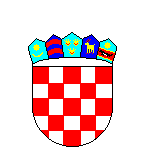            REPUBLIKA  HRVATSKAPRIMORSKO-GORANSKA ŽUPANIJA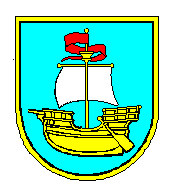      OPĆINA KOSTRENA     OPĆINSKI NAČELNIKI Z V J E Š Ć Enačelnika o provedbi Plana gospodarenja otpadom za 2018. godinu1	UVOD	32	OSNOVNI PODACI O OPĆINI KOSTRENA	43	NAČELA I CILJEVI IZ PROPISA KOJIMA SE UREĐUJE GOSPODARENJE OTPADOM	54	OBVEZE U GOSPODARENJU OTPADOM NA LOKALNOJ RAZINI KOJE PROIZLAZE IZ PROPISA	65	PLAN GOSPODARENJA OTPADOM OPĆINE KOSTRENA	86	ANALIZA I OCJENA STANJA GOSPODARENJA OTPADOM NA PODRUČJU OPĆINE KOSTRENA U 2018. GODINI	97	OSTVARENJE MJERA ZA PROVEDBU PLANA	157.1	Mjere sprječavanja nastanka otpada	157.2	Kućno kompostiranje	167.3	Postojeće i planirane građevine za gospodarenje otpadom	167.4	Sustav naplate	187.5	Lokacije s odbačenim otpadom	187.6	Provođenju izobrazno - informativnih aktivnosti	198	PREGLED REALIZIRANIH I PLANIRANIH PROJEKTA U GOSPODARENJU OTPADOM S VISINOM I IZVORIMA FINANCIRANJA	209	ZAKLJUČAK	21UVOD Plan gospodarenja otpadom Republike Hrvatske (u daljnjem tekstu: Plan) određuje i usmjerava gospodarenje otpadom te na temelju analize postojećeg stanja na području gospodarenja otpadom, ciljeva gospodarenja otpadom i ciljeva za pojedine sustave gospodarenja posebnim kategorijama otpadom, određuje mjere za unaprjeđivanje postupaka pripreme za ponovnu uporabu, recikliranje i drugih postupaka oporabe i zbrinjavanja otpada na kopnenom i morskom prostoru pod suverenitetom Republike Hrvatske, odnosno na prostoru na kojem Republika Hrvatska ostvaruje suverena prava i jurisdikciju. Stavkom 1. članka 20. Zakona o održivom gospodarenju otpadom („Narodne novine“, br. 94/13, 73/17 1 14/19) (u daljnjem tekstu: ZoOGO) propisano je da jedinica lokalne samouprave dostavlja godišnje izvješće o provedbi Plana jedinici područne (regionalne) samouprave do 31. ožujka, tekuće godine, za prethodnu kalendarsku godinu i objavljuje ga u svom službenom glasilu.OSNOVNI PODACI O OPĆINI KOSTRENANaziv jedinice lokalne samouprave		Općina KostrenaAdresa						Sveta Lucija 38, KostrenaŽupanija					 	Primorsko - goranskaPrema popisu stanovništva iz 2001. godine, Općina Kostrena broji 3 897 stanovnika i njezin udio u ukupnom broju stanovnika Primorsko-goranske županije iznosi 1,2%. Prema rezultatima popisa stanovništva 2011. godine, broj stanovnika u Općini Kostrena je viši za 10% i iznosi 4 180 stanovnika.Tabela 1. Broj stanovnika i domaćinstava po pojedinom naselju na području Općine KostrenaNa području Općine organizirano je provođenje komunalne djelatnosti prikupljanja i odvoza komunalnog otpada za više od 99% stanovništva Općine. Komunalnu djelatnost obavlja Komunalno društvo Čistoća d.o.o. za održavanje čistoće i gospodarenje otpadom (u daljnjem tekstu: KD Čistoća).NAČELA I CILJEVI IZ PROPISA KOJIMA SE UREĐUJE GOSPODARENJE OTPADOM Okvir za uspostavu cjelovitog sustava gospodarenja otpadom s jasno propisanim obavezama dionika i mehanizmima kontrole, postavljen je donošenjem Zakona o održivom gospodarenju otpadom („Narodne novine“ br. 94/13, 73/17 i 14/19). Navedenim se zakonom područje upravljanja tokovima otpada u RH usklađuje s europskom pravnom stečevinom, što znači usvajanje europskih standarda u cjelokupnom području gospodarenja otpadom. Plan gospodarenja otpadom Republike Hrvatske za razdoblje 2017.- 2022. godine („Narodne novine“ br. 3/17) osnovni je dokument o gospodarenju otpadom u RH za razdoblje 2017. – 2022. godine, čiji je temeljni zadatak organiziranje provođenja relevantnih i aktualnih nacionalnih ciljeva usklađenih s politikom gospodarenja otpadom EU, postavljenih za razdoblje 2017. do 2021. godine u RH.Temeljem ocjene postojećeg stanja u gospodarenju otpadom i obveza koje RH mora postići sukladno EU i nacionalnom zakonodavstvu, Planom se definiraju ciljevi koji se moraju dostići do 2022. godine, te provedbene mjere za ostvarenje ciljeva. Ciljevima je obuhvaćeno kvalitativno i kvantitativno gospodarenje svim kategorijama otpada, a obuhvaćaju horizontalnu i vertikalnu poveznicu svih dionika u održivom sustavu gospodarenja otpadom.Sukladno ZoOGO i Planu, jedince lokalne samouprave dužne su:- na svom području osigurati javnu uslugu prikupljanja miješanog komunalnog otpada, biorazgradivog komunalnog otpada, odvojeno prikupljanje otpadnog papira, metala, stakla, plastike i tekstila te krupnog (glomaznog) komunalnog otpada, sprječavati odbacivanja otpada te uklanjati nepopisano odbačen otpad, donijeti i provoditi plan gospodarenja otpadom, provoditi izobrazno-informativne aktivnosti i akcija prikupljanja otpada.- na svom području također sudjelovati u sustavima sakupljanja posebnih kategorija otpada te osigurati provedbu Plana.U tom kontekstu, ciljevi Plana koji se moraju dostići do 2022. godine, a koje je jedinica lokalne samouprave dužna osigurati/sudjelovati, navedeni su u nastavku:1. UNAPRIJEDITI SUSTAV GOSPODARENJA KOMUNALNIM OTPADOM2. UNAPRIJEDITI SUSTAV GOSPODARENJA POSEBNIM KATEGORIJAMA OTPADA4. SANIRATI LOKACIJE ONEČIŠĆENE OTPADOM5. KONTINUIRANO PROVODITI IZOBRAZNO-INFORMATIVNE AKTIVNOSTIPreduvjeti za ostvarenje navedenih ciljeva definirani su čl. 28 ZoOGO kojim su propisane obveze jedinica lokalne samouprave.JLS dužna je osigurati provedbu navedenih obveza na kvalitetan, postojan i ekonomski učinkovit način u skladu s načelima održivog razvoja, zaštite okoliša i gospodarenja otpadom osiguravajući pri tom transparentnost rada.OBVEZE U GOSPODARENJU OTPADOM NA LOKALNOJ RAZINI KOJE PROIZLAZE IZ PROPISA Preduvjeti za ostvarenje ciljeva definirani su čl. 28 ZoOGO kojim su propisane obveze jedinica lokalne samouprave.Osigurati javnu uslugu prikupljanja miješanog komunalnog otpada, i biorazgradivog komunalnog otpadaPredstavničko tijelo jedinice lokalne samouprave donosi odluku o načinu pružanja javne usluge prikupljanja miješanog komunalnog otpada i prikupljanja biorazgradivog komunalnog otpada.Nadalje, predstavničko tijelo jedinice lokalne samouprave u obvezi je donijeti program gradnje građevina za gospodarenje komunalnim otpadom, a koji je sastavni dio programa gradnje objekata i uređaja komunalne infrastrukture koji se donosi sukladno Zakonu o komunalnom gospodarstvu („Narodne novine“ br. 68/18, 110/18). Osigurati odvojeno prikupljanje otpadnog papira, metala, stakla, plastike i tekstila te krupnog (glomaznog) komunalnog otpadaSukladno ZoOGO, JLS obvezna je izvršavati odvojeno prikupljanje problematičnog otpada, otpadnog papira, metala, stakla, plastike i tekstila te krupnog otpada na način da osigura:- funkcioniranje jednog ili više reciklažnih dvorišta, odnosno mobilne jedinice na svom području,- postavljanje odgovarajućeg broja i vrsta spremnika za odvojeno sakupljanje problematičnog otpada, otpadnog papira, metala, stakla, plastike i tekstila, koji nisu obuhvaćeni sustavom gospodarenja posebnom kategorijom otpada, na javnoj površini,- obavještavanje kućanstava o lokaciji i izmjeni lokacije reciklažnog dvorišta, mobilne jedinice i spremnika za odvojeno sakupljanje problematičnog otpada, otpadnog papira, metala, stakla, plastike i tekstila i - uslugu prijevoza krupnog (glomaznog) komunalnog otpada na zahtjev korisnika usluge.U pogledu obveze osiguravanja odvojenog prikupljanja otpada, ZoOGO utvrđuje obvezu da se otpad koji se smatra posebnom kategorijom mora odvajati na mjestu nastanka, odvojeno sakupljati i skladištiti u skladu sa načinom propisanim propisom kojim se uređuje gospodarenje posebnom kategorijom otpada. S tim u svezi, Republika Hrvatska će putem nadležnih tijela osigurati odvojeno sakupljanje sljedećih vrsta otpada: papir, metal, plastika, staklo, električni i elektronički otpad, otpadne baterije i akumulatori, otpadna vozila, otpadne gume, otpadna ulja, otpadni tekstil i obuća i medicinski otpad.Također, do dana 01. siječnja, 2020. godine Republika Hrvatska će putem nadležnih tijela osigurati pripremu za ponovnu uporabu i recikliranje sljedećih otpadnih materijala: papir, metal, plastika i staklo iz kućanstva, a po mogućnosti i iz drugih izvora ako su ti tokovi otpada slični otpadu iz kućanstva, u minimalnom udjelu od 50% mase otpada. Osigurati sprječavanje odbacivanja otpada na način suprotan ZoOGO te uklanjanje tako odbačenog otpadaJedinica lokalne samouprave mora osigurati sprječavanje odbacivanja otpada na način suprotan ZoOGO te uklanjanje tako odbačenog otpada. Osigurati provedbu Plana Jedinice lokalne samouprave dužne su, u okvirima svojih ovlasti, organizirati provedbu mjera propisanih Planom. O provedenim mjerama propisanih Planom, jedinica lokalne samouprave dostavlja godišnje izvješće jedinici područne (regionalne) samouprave do 31. ožujka, tekuće godine za prethodnu kalendarsku godinu, te ga objavljuje u svom službenom glasilu.Osigurati donošenje i provedbu plana gospodarenja otpadom jedinice lokalne samoupraveTemeljem ZoOGO, članka 21., jedinice lokalne samouprave obvezne su donijeti svoje Planove gospodarenja otpadom za određeni period primjene (6 godina). Jedinica lokalne samouprave dužna je za prijedlog plana gospodarenja otpadom ishoditi prethodnu suglasnost upravnog tijela jedinice područne (regionalne) samouprave nadležnog za poslove zaštite okoliša. Ukoliko je prijedlog Plana gospodarenja otpadom usklađen s odredbama ZoOGO, nadležno upravno tijelo izdaje prethodnu suglasnost. Plan gospodarenja otpadom jedinice lokalne samouprave donosi predstavničko tijelo JLS te se isti objavljuje u službenom glasilu JLS.Osigurati provođenje izobrazno-informativnih aktivnosti na svom područjuJLS dužna je o svom trošku, na odgovarajući način osigurati godišnje provedbu izobrazno-informativnih aktivnosti u vezi gospodarenja otpadom na svojem području, a osobito javne tribine, informativne publikacije o gospodarenju otpadom i objavu specijaliziranih priloga u medijima kao što su televizija i radio.Osigurati mogućnost provedbe akcija prikupljanja otpadaPravna i fizička osoba – obrtnik može, u suradnji s osobom koja posjeduje važeću dozvolu za gospodarenje vrstom otpada koji će se prikupljati akcijom, organizirati akciju prikupljanja određenog otpada u svrhu provedbe sportskog, edukativnog, ekološkog ili humanitarnog sadržaja ako je ishodila suglasnost nadležnog upravnog odjela jedinice lokalne samouprave.PLAN GOSPODARENJA OTPADOM OPĆINE KOSTRENA Plan gospodarenja otpadom Općine Kostrena za razdoblje 2017. – 2022. godine donesen je u svibnju, 2018. godine i objavljen je u Službenim novinama Općine Kostrena br. 6-18 (Odluka o donošenju Plana gospodarenja otpadom Općine Kostrena za razdoblje 2017. – 2022. godine, KLASA: 021-05/18-01/2 URBROJ: 2170-07-01-18-24, Kostrena: 10. svibnja, 2018. godine).Planom gospodarenja otpadom Općine Kostrena za razdoblje 2017. – 2022. godine definirani su sljedeći ciljevi:- unaprijediti sustav gospodarenja komunalnim otpadom,- unaprijediti sustav gospodarenja posebnim kategorijama otpada,- sanirati lokacije onečišćene otpadom,- kontinuirano provoditi izobrazno-informativne aktivnosti.Mjere potrebne za ostvarivanje ciljeva smanjivanja ili sprječavanja nastanka u manjoj su mjeri prisutne u postojećem sustavu gospodarenja otpadom Općine Kostrena. Stanovnici Općine odvojeno prikupljaju otpad i djelomično se pridržavaju predviđenih mjera za izbjegavanje nastanka otpada i u cijelosti mjera gospodarenja otpadom na koje ih upućuje JLS u suradnji sa nadležnom komunalnom tvrtkom. Navedeno je rezultiralo smanjenjem količina otpada koji se odlaže na odlagalište otpada te povećanju udjela izdvojenog prikupljenog otpada.Kako bi se zaustavio trend rasta proizvedenog komunalnog otpada, povećao stupanj odvojenog prikupljanja i recikliranja te smanjio udio odloženog biorazgradivog otpada potrebno je uspostavit sustav gospodarenja komunalnim otpadom koji potiče sprječavanje nastanka otpada, odvajanje otpada na mjestu nastanka i sadrži infrastrukturu koja omogućuje ispunjavanje ciljeva i gospodarenje otpadom sukladno redu prvenstva gospodarenja otpadom.Takav sustav daje naglasak na ponovno korištenje, popravak, obnavljanje i recikliranje postojećih materijala i proizvoda.Prvi korak u cjelokupnom sustavu je osigurati funkcioniranje sustava sprječavanja nastanka otpada odnosno provođenje mjera definiranih u Planu sprječavanja nastanka otpada. U cilju smanjenja količine otpada koji se odlaže, a sukladno redu prvenstva gospodarenja otpadom, nakon mjera sprječavanja nastanka otpada koje uključuju i ponovnu uporabu proizvoda, potrebno je primijeniti mjere pripreme za ponovnu uporabu, a tek onda mjere recikliranja i drugih postupaka oporabe otpada prije konačnog zbrinjavanja. Iz tog se razloga, kao mjere za smanjenje nastanka otpada, predviđaju i uspostava centra ponovnu uporabu te osiguranje potrebne opreme za provođenje mjere kućnog kompostiranja. Uz navedeno, potrebno je kontinuirano provođenje izobrazno – informativnih aktivnosti te akcija prikupljanja otpada.Neke od mjera, a posebice mjere navedene u Planu sprječavanja otpada, zahtijevaju provođenje na višoj razini, tj. na razini RH dok će JLS sudjelovati indirektno u provođenju istih. Mjere kao što su uspostava centra za ponovnu uporabu, osiguranje potrebne opreme za proizvodnju kućnog kompostiranja, provođenje izobrazno – informativnih aktivnosti provodit će direktno Općina u suradnji sa ostalim pravnim i privatnim subjektima koji se bave gospodarenjem otpadom.ANALIZA I OCJENA STANJA GOSPODARENJA OTPADOM NA PODRUČJU OPĆINE KOSTRENA U 2018. GODINI Na području Općine organizirano je provođenje komunalne djelatnosti prikupljanja i odvoza komunalnog otpada za više od 99% stanovništva Općine. Komunalnu djelatnost obavlja KD Čistoća. Trenutno KD Čistoća raspolaže adekvatnim sustavom transportnih jedinica za sakupljanje i prijevoz otpada do odlagališta, a koji je prilagođen uspostavljenom sustavu prikupljanja putem postavljenih posuda i spremnika. Isti omogućava da se sakupljeni otpad transportira na siguran način do lokacije za oporabu odnosno trajno zbrinjavanje. Početkom 2017. godine stavljen je u funkciju Centar za gospodarenje otpadom (CGO) Marišćina kao središnji dio integralnog sustava gospodarenja otpadom u Primorsko-goranskoj županiji . Ovdje se obrađuje sav otpad s područja Grada Rijeke i okolnih gradova i općina (pa tako i Općine Kostrena) na kojima KD Čistoća obavlja komunalnu djelatnost. Sustav se temelji na smanjivanju količina proizvedenog otpada na mjestu njegovog nastanka. Nakon primarne selekcije vrijedni sastojci otpada (plastika, staklo, papir, limenke) iskorištavaju se na primjeren način (recikliranje, oporaba), a sav ostali nesortirani komunalni otpad obrađuje se mehaničko-biološkom obradom (MBO).Sustav prikupljanja komunalnog otpada Općine Kostrena dijeli se na:sustav prikupljanja miješanog komunalnog otpada,sustav prikupljanja otpada putem zelenih otoka,sustav prikupljanja otpada namijenjenog recikliranju,sustav prikupljanja krupnog (glomaznog) otpada,sustav prikupljanja otpadnog tekstila.Sustav prikupljanja miješanog komunalnog otpada Miješani komunalni otpad je otpad iz kućanstava i otpad iz trgovina, industrije i iz ustanova koji je po svojstvima i sastavu sličan otpadu iz kućanstava, iz kojeg posebnim postupkom nisu izdvojeni pojedini materijali (kao što je papir, staklo i dr.). Predstavničko tijelo jedinice lokalne samouprave donosi odluku o načinu pružanja javne usluge prikupljanja miješanog komunalnog otpada i prikupljanja biorazgradivog komunalnog otpada koja sadrži:kriterij obračuna količine otpada,standardne veličine i druga bitna svojstva spremnika za sakupljanje otpada, najmanju učestalost odvoza otpada prema područjima,obračunska razdoblja kroz kalendarsku godinu,područje pružanja javne usluge,odredbe propisane uredbom o načinu gospodarenja komunalnim otpadom,opće uvjete ugovora s korisnicima.Općina Kostrena donijela je Odluku o načinu prikupljanja miješanog komunalnog otpada i biorazgradivog komunalnog otpada te usluga povezanih s javnom uslugom na području Općine Kostrena, na Općinskom vijeću 22. veljače, 2018. godine.Sustav prikupljanja miješanog komunalnog otpada (MKO) iz kućanstva uspostavljen je sakupljanjem u 228 tipizirana plastična spremnika zapremine 1100 l, koji su konstruirani tako da onemoguće rasipanje otpada te širenje prašine i neugodnih mirisa. Prikupljanje i odvoz MKO obavlja se specijalnim vozilima (auto smećari) zatvorenog tipa, konstruiranima tako da se onemogući rasipanje otpada, te širenje mirisa. Prikupljanje i odvoz miješanog komunalnog otpada obavlja se dva puta tjedno. Broj registriranih korisnika javne usluge prikupljanja miješanog komunalnog i biorazgradivog komunalnog otpada u Općini Kostrena je 1607, a broj prijavljenih članova domaćinstava je 4141.Odvoz MKO obavlja se utorkom i petkom pomoću dva vozila, od kojih jedan ima zapreminu 21 m3 (nosivost 12 t) i drugi zapremine 8 m3 (nosivosti 2,5 t).Odvoz MKO na područjima Općine gdje nije moguć pristup većih vozila obavlja se manjim vozilom nosivosti 1 t i to dva puta mjesečno.Sljedećom tablicom prikazane su količine prikupljenog miješanog komunalnog otpada.Tabela 2. Količine prikupljenog miješanog komunalnog otpada na području Općine Kostrena u razdoblju od 2015. do 2018. godineSustav prikupljanja otpada putem zelenih otoka Zeleni otoci su estetski izdvojena mjesta na kojima su postavljeni “standardni” spremnici za odvojeno prikupljanje otpada iz kućanstva. Spremnici mogu biti različitih zapremina (1100 l, 2000 l…) i oblika. Na području Općine Kostrena postoji sustav odvojenog prikupljanja otpada putem zelenih otoka, međutim potrebno ga je nadograditi. Raspored i broj zelenih otoka određuje se s obzirom na gustoću naseljenosti pojedinog područja Općine, sezonsko opterećenje pojedinih područja, te raspoloživosti površina. Ukoliko se postavlja manji broj zelenih otoka po pojedinom naselju, planirano je postavljanje zelenih otoka u blizini centra naselja zbog bolje pristupačnosti većem broju stanovnika, no pri odabiru lokacija zelenih otoka treba posebno obratiti pažnju na žitelje udaljenih dijelova naselja te i njima omogućiti adekvatno odlaganje otpada putem zelenih otoka.Na zelenim otocima postavljena su 3 spremnika za odvojeno prikupljanje otpada i to: plavi spremnik za prikupljanje papira i kartona, žuti spremnik za zajedničko prikupljanje plastike i metala, te narančasti spremnik za prikupljanje stakla. Na području Općine Kostrena smješteno je pet tipiziranih spremnika za prikupljanje otpadne obuće i tekstila.Sustav prikupljanja otpada namijenjenog recikliranjuSukladno odredbama ZoOGO, KD Čistoća krajem 2014. godine uvodi sustav odvojenog sakupljanja otpada na način da svakom kućanstvu osigura odvajanje otpada što bliže mjestu nastanka. Na području Općine, za odvojeno sakupljanje otpada, a ovisno o lokaciji, postavljeni su različiti tipovi spremnika. Uvjeti koji određuju odabir tipa spremnika su raspoloživi prostor za postavu, širina pristupnih prometnica do lokacije, gustoća naseljenosti područja i dr.Za odvojeno sakupljanje otpada koriste se posebno označeni spremnici u koje se odlažu različite vrste otpada i to na sljedeći način:- u spremnik sa žutim poklopcem: višeslojna ambalaža, plastika i metal (73 komada spremnika od 1100 l), - u spremnik s plavim poklopcem: papir (76 komada spremnika od 1100 l),- u spremnik s narančastim poklopcem: staklo (76 komada spremnika od 1100 l). Odvoz spremnika za odvojeno prikupljanje otpada obavlja se vozilom zapremine 16 m3 (nosivost 7 t), dinamikom dva puta mjesečno.Tabela 3. Količine prikupljenog otpadnog papira i kartona, tekstila, ambalaže od metala, staklene ambalaže, plastične i višeslojne ambalaže na području Općine Kostrena u razdoblju od 2015. do 2018. godineSustav prikupljanja krupnog (glomaznog) otpadaKrupni (glomazni) komunalni otpad je predmet ili tvar koju je zbog zapremine i/ili mase neprikladno prikupljati u sklopu usluge prikupljanja miješanog komunalnog otpada i određen je Naputkom o glomaznom otpadu („Narodne novine“ br. 79/15). Na području Općine Kostrena glomazni otpad prikuplja se pomoću sljedećih vozila:- specijalno vozilo – sandučar s povišenim stranicama uz nadogradnju mobilne dizalice (grajfer) zapremine 16 m3,- specijalno vozilo namijenjeno za rolokontejnere (i veće preskontejnere) zapremine 16 m3 ili 20 m3,- specijalno vozilo – podizač za odvoz posuda zapremine od 5 m3 (baja).Odvoz glomaznog otpada provodi se na temelju godišnjeg Programa odvoza glomaznog otpada za Općinu Kostrena i objavljuje se na internetskim stranicama Općine Kostrena i KD Čistoća (http://www.cistoca-ri.hr/). Sukladno Programu odvoza, na području Općine Kostrena smještene su četiri posude (baje) za odvoz krupnog otpada zapremine 5 m3. Dinamika odvoza i lokacije za postavljanje baja objavljuju se mjesečno na internetskim stranicama Općine.Sustav odvoza krupnog otpada pomoću specijalnih vozila (grajfer) obavlja se prva četiri utorka u mjesecu.Podaci o količinama krupnog (glomaznog) otpada prikupljenog na području Općine Kostrena prikazani su sljedećom tablicom:Tabela 4. Količine prikupljenog krupnog (glomaznog) komunalnog otpada na području Općine Kostrena u razdoblju od 2015. do 2018. godineSustav prikupljanja otpada nastalog na javnim površinamaOtpad nastao na javnim površinama prikuplja Komunalno društvo Kostrena d.o.o. pomoću malih vozila zapremine 1 – 1,5 m3 (marke Piaggio) uz pomoć posuda zapremine 120 l.U ožujku 2015. godine KD Kostrena isporučeno je višenamjensko vozilo za sakupljanje otpada s ulica, tzv. čistilica.Riječ je o višenamjenskom vozilu koje zahvaljujući nadogradnjama, osim strojnog pometanja ulica, može usisavati šahtove od lišća, kositi velike travnate površine, prati ulice visokotlačnim peračem, otklanjati snijeg plugom i posipati prometnice solju. Zahvaljujući zglobnom dizajnu može ulaziti i u najmanje ulice, a bit će funkcionalno i duž čitave priobalne šetnice koja će se po prvi puta uvrstiti u planove pometanja.Prikupljanje i zbrinjavanje posebnih kategorija otpadaOpćina Kostrena dužna je, također, na svom području sudjelovati u sustavima sakupljanja posebnih kategorija otpada te osigurati provedbu Plana. Kao posebne kategorije definirane slijedeće vrste otpada: biootpad, otpadni tekstil i obuća, otpadna ambalaža, otpadne gume, otpadna ulja, otpadne baterije i akumulatori, otpadna vozila, otpad koji sadrži azbest, medicinski otpad, otpadni električni i elektronički uređaji i oprema, otpadni brodovi, morski otpad, građevni otpad, otpadni mulj iz uređaja za pročišćavanje otpadnih voda, otpad iz proizvodnje titan dioksida, otpadni poliklorirani bifenili i poliklorirani terfenili. Osim toga, posebnom kategorijom otpada smatra se i određeni otpad za kojeg, temeljem analize postojećeg stanja o gospodarenju tim otpadom, ministar odlukom utvrdi da je radi ispunjavanja zahtjeva iz ZoOGO potrebno odrediti poseban način gospodarenja tim otpadom, te određeni otpad za kojeg je propisom Europske unije uređen način gospodarenja. Navedenim su zakonom propisani i postupci i ciljevi za pojedine sustave gospodarenja posebnim kategorijama otpada. Djelomično razrađeni sustav prikupljanja ovih kategorija otpada na području Općine Kostrena sačinjavaju spremnici na javnim površinama (metal, plastika, papir i staklo) te sustavno prikupljanje posebnih kategorija otpada putem ovlaštenih sakupljača na području Primorsko-goranske županije (Ind-eko d.o.o. Rijeka, Metis d.d. Kukuljanovo, Dezinsekcija d.o.o. Rijeka, Rijekatank d.o.o. Rijeka, Ekooperativa d.o.o. Matulji), po pozivu. OSTVARENJE MJERA ZA PROVEDBU PLANA Mjere sprječavanja nastanka otpada Jedan je od osnovnih ciljeva EU, kroz čitav niz financijskih instrumenata i strategija, potaknuti unaprjeđenje gospodarskog sustava u smislu učinkovitijeg korištenja resursa i energije. Desetogodišnja razvojna strategija Europa 2020. (Europska strategija za pametan, održiv i uključiv rast) kao jedan od osnovna tri prioriteta razvoja EU predlaže održivi rast, tj. promicanje ekonomije koja učinkovitije iskorištava resurse, koja je zelenija i konkurentnija. Središnji aspekt ove strategije je prelazak s postojećeg, linearnog, na kružno gospodarstvo, ekonomski model koji osigurava održivo gospodarenje resursima i produžavanje životnog vijeka materijala i proizvoda. Cilj ovog modela je svesti nastajanje otpada na najmanju moguću mjeru, i to ne samo otpada koji nastaje u proizvodnim procesima, već sustavno, tijekom čitavog životnog ciklusa proizvoda i njegovih komponenti.Za prelazak na kružno gospodarstvo potrebne su promjene u cijelom lancu vrijednosti, od učinkovitog upravljanja resursima, dizajna proizvoda, novih poslovnih i tržišnih modela, novih načina pretvaranja otpada u resurse do novih modela ponašanja potrošača.Sprječavanje nastanka otpada pridonosi ostvarenju sljedećih općih ciljeva gospodarenja otpadom:- odvajanje gospodarskog rasta od porasta količina nastalog otpada;- očuvanje prirodnih resursa;- smanjenje ukupne mase otpada koja se odlaže na odlagališta;- smanjenje emisija onečišćujućih tvari u okoliš;- smanjenje opasnosti za zdravlje ljudi i okoliš.Postizanje ovih ciljeva bit će omogućeno ostvarenjem specifičnih ciljeva Plana sprječavanja nastanka otpada:- sprječavanje nastanka komunalnog otpada;- sprječavanje nastanka biootpada;- sprječavanje nastanka električnog i elektroničnog otpada;- sprječavanje nastanka otpadnog papira i kartona;- sprječavanje nastanka građevnog otpada.U svrhu postizanja definiranih specifičnih ciljeva, Planom sprječavanja nastanka otpada predlažu se sljedeće mjere:Mjere koje mogu utjecati na okvirne uvjete koji se odnose na stvaranje otpada:- Poticanje ponovnog korištenja materijala od rušenja- Organizacija informativno-edukativnih kampanja na temu sprječavanja nastanka otpada od hrane- Rad na unaprjeđenju sustava prikupljanja i obrade podataka o otpadu od hraneMjere koje mogu utjecati na dizajn i fazu proizvodnje i distribucije- Promicanje održive gradnje;- Uspostava sustava doniranja hraneMjere koje mogu utjecati na fazu potrošnje i korištenja- Organizacija komunikacijske kampanje za građane- Poticanje sprječavanja nastanka otpadnih plastičnih vrećica- Promicanje kućnog kompostiranja- Poticanje „zelene“ i održive javne nabave- Poticanje razmjene i ponovne uporabe isluženih proizvoda	Kućno kompostiranjeU 2015. godini nabavljeno je 30 kućnih kompostera za potrebe registriranih korisnika javne usluge prikupljanja miješanog komunalnog i biorazgradivog komunalnog otpada u Općini Kostrena, a u 2019. godini za iste planirana je nabava oko 730 kućnih kompostera u sklopu Javnog poziva za iskaz interesa za nabavu spremnika za odvojeno prikupljanje komunalnog otpada objavljenog od strane FZOEU, ali zbog prevelikog interesa JLS u odnosu na raspoloživa sredstva Fonda, Fond je nabavu kućnih kompostera stavio u 2. fazu nabave spremnika za odvojeno prikupljanje komunalnog otpadaPostojeće i planirane građevine za gospodarenje otpadom SortirnicaU planu je izgradnja centralne sortirnice za sve JLS na čijem području je KD Čistoća i trenutno je otvoreno e-savjetovanje za Javni poziv Ministarstva zaštite okoliša i energetike za dostavu projektnih prijedloga za izgradnju i opremanje postrojenja za sortiranje odvojeno prikupljenog otpadnog papira, kartona, metala, plastike, tekstila, drveta te nakon objave istoga u planu je prijava predmetnog projekta u cilju sklapanja ugovora o dodjeli bespovratnih sredstava, nakon čega će se pokrenuti nabava izgradnje građevine za sortiranje odvojeno prikupljenog papira, kartona, metala, stakla, plastike i dr. (sortirnice) kapaciteta do 75 t/dan.Reciklažno dvorišteLokacija reciklažnog dvorišta predviđena je Izmjenama i dopunama Prostornog plana uređenja Općine Kostrena, za što je u tijeku izrada projektne dokumentacije. Planirana lokacija nalazi se na k.č. 765/9, 765/10, 765/11, 765/12 k.o. Kostrena Barbara koja se nalazi u Poslovnoj zoni K-2 Urinj. Navedena zona spada u građevinsko područje izvan naselja izdvojene namjene, gospodarske površine za poslovne namjene. Zone su određene prema Prostornom planu uređenja Općine Kostrena (SN PGŽ 7/01, 22/01, 20/07 i 23/07 i SN Općine Kostrena 3/17, 11/18 – pročišćeni tekst).Općina Kostrena prijavila je projekt izgradnje i opremanja reciklažnog dvorišta na natječaj Ministarstva zaštite okoliša i energetike „Građenje reciklažnih dvorišta“, koji se financira kroz Operativni program Konkurentnost i kohezija. U 2019. godini donesena je odluka o sufinanciranju projekta s maksimalnih 85% prihvatljivih troškova projekta čija je ukupna vrijednost 2.415.325,67 kuna. Uz navedeno sufinanciranje koje će shodno takvoj odluci iznositi 2.043.200,81 kuna, razliku od 352.325,67 kune osigurat će Općina Kostrena iz proračunskih sredstava.Reciklažno dvorište za koje je, u listopadu, 2018. godine dobivena građevinska dozvola, nalazit će se na parceli površine 2.642 m2 uz prilaznu cestu koja vodi od kružnog raskrižja Urinj prema glavnom ulazu u Rafineriju nafte Rijeka. Reciklažno dvorište sastojat će se od ograđenog platoa veličine 959 m2 na kojem će se nalaziti 32 spremnika za različite vrste otpada, vaga, uredski kontejner i parkirališni prostor dok će ostali dio čestice biti zelena površina na čijem će se obodu izvesti vatrogasni put spojen na pristupnu cestu. Realizacija projekta trajat će oko 6 mjeseci.Uz izgradnju i opremanje reciklažnog dvorišta, sastavni dijelovi ovog projekta su upravljanje projektom i administracija te promidžba i vidljivost projekta s kojima će se započeti kada projekt bude u fazi provedbe kako bi se mještane informiralo o ulozi reciklažnog dvorišta i načinu njegovog funkcioniranja te vrstama otpada koje će zaprimati.Projektom reciklažnog dvorišta Kostrena želi povećati udio odvojeno prikupljenog komunalnog otpada i smanjiti količine otpada koje će završiti na odlagalištima u skladu s načelima kružnog gospodarstva i održivog gospodarenja otpadom. Učinkovito gospodarenje otpadom pozitivno utječe na okoliš i zdravlje mještane kao i na uređenost i privlačnost destinacije.Reciklažno dvorište za građevni otpadU narednom periodu potrebno je reciklažno dvorište za građevni otpad uvrstiti u dokumente prostornog uređenja Općine Kostrena, pripremiti projektnu dokumentaciju za izgradnju reciklažnog dvorišta za građevni otpad te ishoditi potrebne dozvole za gradnju.Mobilno reciklažno dvorišteOpćina Kostrena planira nabaviti mobilno reciklažno dvorište koje bi bilo na raspolaganju stanovnicima svih naselja. Predviđene su ukupno dvije lokacije na kojima će se nalaziti mobilno reciklažno dvorište, a termini zadržavanja na pojedinoj lokaciji bit će dostupni na web stranicama KD Čistoća i Općine Kostrena.Sustav naplate Od 01. studenog, 2018. na snazi je Cjenik javne usluge prikupljanja miješanog komunalnog otpada i biorazgradivog komunalnog otpada u Općini Kostrena temeljen na Odluci o načinu pružanja javne usluge prikupljanja miješanog komunalnog otpada i biorazgradivog komunalnog otpada te usluga povezanih s javnom uslugom na području Općine Kostrena (Službene Novine Općine Kostrena, 3/18). Cjenik javne usluge usklađen je sa Uredbom o gospodarenju komunalnim otpadom („Narodne novine“ br. 50/17).Lokacije s odbačenim otpadomNa području Općine Kostrena nema neusklađenih odlagališta otpada, lokacija onečišćenih otpadom kao ni lokacija odbačenog otpada. U Općini je zaposlen komunalni redar čiji opis posla između ostalog uključuje:- postupanje po ZoOGO-u i Odluci o komunalnom redu Općine Kostrena – nadzor nad primjenom zakona i propisa na temelju tog zakona, u dijelu koji se odnosi na gospodarenje komunalnim otpadom, pokretanje i obustava upravnog postupka nadzora u svrhu sprječavanja odbacivanja otpada u okoliš i uklanjanje tako odbačenog otpada,- obavljanje kontrole i poduzimanje mjera za sanaciju divljih odlagališta, skupljanja, odvoza i deponiranja glomaznog otpada, zemlje i drugih iskopa.Stanovnici Općine Kostrena od 2015. godine mogu prijaviti komunalne probleme putem internetske stranice, koja ima za svrhu promptno evidentiranje te lakše i žurnije postupanje za upravljanjem komunalnim prijavama „Zakrpaj to“. Naime, riječ je o učinkovitoj web usluzi koja vrši evidenciju i upravljanje pristiglih komunalnih prijava. Osim što nadležna služba vodi bolju evidenciju svih prijava, mještani imaju uvid u dinamiku rješavanja njihovih, ali i svih ostalih prijava.Provođenju izobrazno - informativnih aktivnosti Za građane svih JLS u kojima KD Čistoća gospodari otpadom tijekom 2018. godine su se provodile različite edukativne aktivnosti: 1. radionice na temu kompostiranja uz podjelu prigodnih letaka,2. tisak plakata za sajmove i edukativne akcije, 3. tisak naljepnica za otpadnike,4. objave edukativnih oglasa u Novom listu,5. oglašavanje radiospotova na lokalnim radiopostajama,6. oslikavanje autobusa edukativnim vizualom.PREGLED REALIZIRANIH I PLANIRANIH PROJEKTA U GOSPODARENJU OTPADOM S VISINOM I IZVORIMA FINANCIRANJA U sljedećoj tabeli prikazani su ciljevi, mjere i trenutni status provedbe mjera gospodarenja komunalnim otpadom na području Općine Kostrena.Tabela 5. Ciljevi, mjere i trenutni status provedbe mjera gospodarenja na području Općine KostrenaSljedećom tabelom dan je prikaz procjene visine financijskih sredstava potrebnih za provedbu mjera gospodarenja otpadom Općine Kostrena.Tabela 6. Procjene visine financijskih sredstava potrebnih za provedbu mjera gospodarenja otpadom Općine KostrenaZAKLJUČAKDavatelj usluge (KD Čistoća) dužan je pružiti javnu uslugu i povezane usluge na području Općine Kostrena u skladu sa zakonom kojim se uređuje održivo gospodarenje otpadom, podzakonskim aktom kojim se uređuje gospodarenje komunalnim otpadom i donesenom Odlukom o načinu pružanja javne usluge prikupljanja miješanog i biorazgradivog komunalnog otpada. Postepeno provoditi sustav prikupljanja miješanog i biorazgradivog komunalnog otpada na terenu, zbog osobnog izjašnjavanja korisnika o načinu predaje otpada i obveze zaključenja posebnog ugovora s davateljem usluge.Potrebno je nastaviti s realizacijom aktivnosti koje su već započele u prethodnom periodu kako bi se postigli ciljevi navedeni Planom gospodarenja otpadom Republike Hrvatske i pridonijelo zajedničkim naporima u smanjenju količine nastalog otpada.Izgradnja reciklažnog dvorišta i nabava mobilnog reciklažnog dvorišta dva su bitna projekata u smjeru što brže organizacije gospodarenja otpadom na području Općine Kostrena.									        Općinski načelnikDražen Vranić, dipl.iur.Površina km2Popis 2001. godinePopis 2001. godinePopis 2011. godinePopis 2011. godinePovršina km2Broj stanovnikaBroj stanovnika
na km2Broj stanovnikaBroj stanovnika
na km2Općina Kostrena123.897324,754.180348,33Vrsta otpadaKljučni broj otpadaKOLIČINA - tona2018.KOLIČINA - tona2017.KOLIČINA - tona2016.KOLIČINA - tona2015.MIJEŠANI KOMUNALNI OTPAD20 03 011367,741450,121560,651397,59KLJUČNI BROJVRSTA OTPADAKOLIČINA - tona2018. KOLIČINA - tona2017. KOLIČINA - tona2016.KOLIČINA - tona2015.20-01-01papir i karton71,5766,6881,6029,1220-01-11tekstil8,303,125,522,5615-01-01ambalaža od papira i kartona0,000, 000,000,0020-01-02 ili    15-01-07staklo ili staklena ambalaža2,232,001,500,8020-01-99 ili 15-01-05višeslojna ambalaža0,080,140,031,2220-01-39 ili 15-01-02plastika ili plastična ambalaža1,971,240,891,8620-01-40 ili 15-01-04metali ili ambalaža od metala0,300,100,040,00Vrsta otpadaKljučni broj otpadaKOLIČINA - tona2018.KOLIČINA - tona2017.KOLIČINA - tona2016.KOLIČINA - tona2015.20-03-07glomazni otpad239,87121,46180,06340,29CILJEVICILJEVIMJEREMJERESTATUSC.1UNAPRIJEDITI SUSTAV GOSPODARENJA KOMUNALNIM OTPADOMUNAPRIJEDITI SUSTAV GOSPODARENJA KOMUNALNIM OTPADOMUNAPRIJEDITI SUSTAV GOSPODARENJA KOMUNALNIM OTPADOMUNAPRIJEDITI SUSTAV GOSPODARENJA KOMUNALNIM OTPADOMC.1.1Smanjiti ukupnu količinu proizvedenog komunalnog otpada za 5% do 2022. godine u odnosu na 2015. godinu M.1.1.1Provođenje mjera definiranih Planom sprječavanja nastanka otpadaDjelomično.C.1.1Smanjiti ukupnu količinu proizvedenog komunalnog otpada za 5% do 2022. godine u odnosu na 2015. godinu M.1.1.3Osiguranje potrebne opreme za provođenje kućnog kompostiranjaDjelomično.C.1.2Odvojeno prikupiti 60% mase proizvedenog komunalnog otpada (prvenstveno papir,  staklo, plastika, metal, biootpad i dr.)M.1.2.1Nabava opreme i vozila za odvojeno prikupljanje papira, kartona, metala, plastike, stakla i tekstilaDjelomično.C.1.2Odvojeno prikupiti 60% mase proizvedenog komunalnog otpada (prvenstveno papir,  staklo, plastika, metal, biootpad i dr.)M.1.2.2Izgradnja postrojenja za sortiranje odvojenog prikupljenog papira, kartona, metala, stakla, plastike i dr. (sortirnica)U postupku.C.1.2Odvojeno prikupiti 60% mase proizvedenog komunalnog otpada (prvenstveno papir,  staklo, plastika, metal, biootpad i dr.)M.1.2.3Izgradnja reciklažnih dvorištaU postupku.C.1.2Odvojeno prikupiti 60% mase proizvedenog komunalnog otpada (prvenstveno papir,  staklo, plastika, metal, biootpad i dr.)M.1.2.4Uvođenje naplate prikupljanja i obrade miješanog i biorazgradivog komunalnog otpada po količiniProvedeno.C.1.3Odvojeno prikupiti 40% biootpada iz komunalnog otpadaM.1.3.2Nabava opreme i vozila za odvojeno prikupljanje biootpadaNije provedenoC.1.3Odvojeno prikupiti 40% biootpada iz komunalnog otpadaM.1.3.3Izgradnja postrojenja za biološku obradu odvojeno prikupljenog biootpadaNije provedenoC.1.4Odložiti manje od 25% komunalnog otpadaM.1.4.2Praćenje udjela biorazgradivog otpada u miješanom komunalnom otpaduNije provedenoCILJEVICILJEVIMJEREMJERESTATUSC.2UNAPRIJEDITI SUSTAV GOSPODARENJA POSEBNIM KATEGORIJAMA OTPADAUNAPRIJEDITI SUSTAV GOSPODARENJA POSEBNIM KATEGORIJAMA OTPADAUNAPRIJEDITI SUSTAV GOSPODARENJA POSEBNIM KATEGORIJAMA OTPADAUNAPRIJEDITI SUSTAV GOSPODARENJA POSEBNIM KATEGORIJAMA OTPADAC.2.1Odvojeno prikupiti 75% građevnog otpadaM.2.1.2Izgradnja i opremanje reciklažnog dvorišta za građevni otpadNije provedeno.C.2.6Unaprijediti sustav gospodarenja ostalim posebnim kategorijama otpadaM.2.6.2Sudjelovanje u izradi Studije  procjene količine otpada koji sadrži azbest po županijamaNije provedeno.C.2.6Unaprijediti sustav gospodarenja ostalim posebnim kategorijama otpadaM.2.6.3Izgradnja odlagališnih ploha za odlaganje građevnog otpada koji sadrži azbestNije provedeno.C.4SANIRATI LOKACIJE ONEČIŠĆENE OTPADOMSANIRATI LOKACIJE ONEČIŠĆENE OTPADOMSANIRATI LOKACIJE ONEČIŠĆENE OTPADOMSANIRATI LOKACIJE ONEČIŠĆENE OTPADOMM.4.1Izrada Plana zatvaranja odlagališta neopasnog otpada Nije primjenjivo.M.4.2Sanacija odlagališta neopasnog otpadaNije primjenjivo.M.4.5Sanacija lokacija onečišćenih otpadom odbačenim u okolišNije primjenjivo.C.5KONTINUIRANO PROVODITI IZOBRAZNO - INFORMATIVNE AKTIVNOSTIKONTINUIRANO PROVODITI IZOBRAZNO - INFORMATIVNE AKTIVNOSTIKONTINUIRANO PROVODITI IZOBRAZNO - INFORMATIVNE AKTIVNOSTIKONTINUIRANO PROVODITI IZOBRAZNO - INFORMATIVNE AKTIVNOSTIM.5.2Provedba aktivnosti predviđenih programom izobrazno – informativnih aktivnosti o održivom gospodarenju otpadomProvedeno.C.7UNAPRIJEDITI NADZOR NAD GOSPODARENJEM OTPADOMUNAPRIJEDITI NADZOR NAD GOSPODARENJEM OTPADOMUNAPRIJEDITI NADZOR NAD GOSPODARENJEM OTPADOMM.7.1Izobrazba svih sudionika uključenih u nadzor gospodarenja otpadomProvedeno.MJERAVISINA FINANCIJSKIH SREDSTAVAOsiguranje potrebne opreme za provođenje kućnog kompostiranja Visina financijskih sredstava predviđena na razini cijele RH a sukladno PGO RH iznose 10.000.000 HRK.Financijska sredstva koja mora izdvojiti Općina Kostrena trenutno se ne mogu predvidjeti.Izgradnja i opremanje reciklažnog dvorišta 2.415.325,67 HRKNabavka mobilnog reciklažnog dvorišta 300.000,00 HRKIzgradnja postrojenja za sortiranje odvojeno prikupljenog papira/kartona, metala, stakla, plastike i drva (sortirnica)Financijska sredstva koja mora izdvojiti Općina trenutno se ne mogu predvidjetiIzrada projektne dokumentacije i izgradnja reciklažnog dvorišta za građevni otpad 300.000,00 HRKIzgradnja odlagališne plohe za odlaganje otpada koji sadrži azbest Visina financijskih sredstava predviđena na razini cijele RH a sukladno PGO RH iznose 5.000.000 HRK.Financijska sredstva koja mora izdvojiti Općina trenutno se ne mogu predvidjetiProvedba izobrazno – informativnih aktivnosti40.000,00 HRK Provedba akcija prikupljanja otpada40.000,00 HRKIzobrazba svih sudionika uključenih u nadzor gospodarenja otpadom 40.000,00 HRK